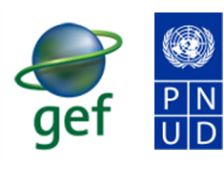 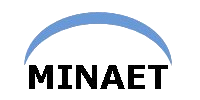 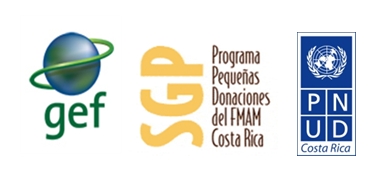 INFORME DE AVANCE DEL PROYECTO(para ser completado por la ONG/OB beneficiaria)1.	ANTECEDENTESNúmero de Informe: INúmero de Proyecto: COS/SGP/FSP-OP5/Y2/BD/12/61Título: Gestión Comunal para la conservación de la Reserva Ecológica La TinajitaOrganización: Asociación Administradora del  Acueducto y Alcantarillado Sanitario de Rincón de Zaragoza de Palmares, AlajuelaDirector del Proyecto o Responsable: José Francisco Ledezma VásquezDirección de la Organización: Frente a la Escuela Pablo Alvarado Vargas, Rincón de Zaragoza, Palmares, AlajuelaTeléfono: 24521168	Fax: 24531563    	Correo electrónico: asadarincon@gmail.comFecha de inicio y finalización del proyecto:   Inicio 05/11/2012  al 01/enero/2014Cambios (si los hay) en las fechas de inicio y terminación: No AplicaPeriodo que cubre el reporte: 05/noviembre/2012 al 30/abril/2013Informe hecho por:Nombre: José Francisco Ledezma VásquezCargo: Presidente ASADA Rincón Firma:Fecha:I.  Informe Narrativo (favor usar tanto espacio como sea necesario).8.  Solicitud para la revisión del presupuesto: Favor indicar aquí si usted desea autorización para incrementar cualquier línea de presupuesto y cual línea se reducirá producto de este cambio, considerando que el costo total del proyecto deberá mantenerse al mismo nivel.   Usar el formato siguiente:**  Toda modificación ya sea en presupuesto o actividades del proyecto, así como cambio en fecha de terminación, requieren de una enmienda al Convenio firmado con y  de Servicios a Proyectos de las Naciones Unidas (UNOPS).Nota: Se agrega una carpeta de “Anexos”, que contiene información importante del proyecto.N° de Beneficiarios: 368Hombres: 216Mujeres:   152Solicitud de desembolsoColones/$ (506.14)Monto de la donación$20.350.00Fondos recibidos del PPD hasta la fecha₡5.012.205,00Fondos PPD gastados hasta la fecha¢3.425.681,00Balance¢1.586.524.00Desembolso Solicitado al PPD¢4.021.974.00SECCION C: IMPLEMENTACION DEL PROYECTO1. Objetivos PrincipalesObjetivo General:Gestionar la recuperación y conservación de la Reserva Ecológica “La Tinajita” para favorecer  la biodiversidad presente, a través de la restauración de  las áreas de recarga y de protección de las nacientes con el fin de garantizar la producción del recurso hídrico para  la comunidad de Rincón de Zaragoza y distritos aledañosObjetivos Específicos:Desarrollar acciones para la  inscripción de fincas, restauración y conservación que permita la preservación de biodiversidad y de los recursos naturales en general de la reserva.Involucrar a los vecinos del Distrito de Zaragoza y comunidades aledañas en actividades   de educación ambiental y eco turísticas para que se concienticen del valor de la reserva.Fortalecer la gestión administrativa y financiera de la ASADA para garantizar la autogestión y  manejo de la reserva y el recurso hídrico presente en la zona.2. Actividades Planificadas1.1.1.  Realizar jornadas de sensibilización y siembra de árboles en el área de la reserva con vecinos y con propietarios de fincas aledañas.1.1.2.  Rotular  el área de la reserva  para informar  a los visitantes, sobre los esfuerzos de protección y conservación de la  biodiversidad y recursos hídricos, para que los vecinos se identifiquen y  apropien  de “La Tinajita”.1.1.3.  Construir dos entradas principales para direccionar  a los visitantes y propiciar un concepto gestión y de propiedad en la comunidad.1.1.4.  Realizar el seguimiento a la reforestación de las especies nativas, frutales para las aves  y otras; a través de visitas de  campo con estudiantes y joven de la comunidad, para que aprendan a reconocer las especies. 1.2.2.  Elaborar el Plan de las Fincas para optar al pago de servicio ambiental.1.2.1.  Hacer levantamiento de plano catastrado y presentar trámite a Juzgado Agrario de San Ramón.1.3.1.  Preparar la pre-solicitud y documentación necesaria para FONAFIFO.1.3.2.  Elaborar el Plan de las Fincas para optar al pago de servicio ambiental.2.2.1. Realizar jornadas estudiantiles para valorar la importancia de conservar  el recurso hídrico.2.2.2.  Realizar dos jornadas de siembra de árboles en mayo y setiembre.2.2.3.  Realizar visita a las nacientes de las fincas de la Reserva en el día del agua.2.2.4.  Realizar dos proyectos por escrito y maquetas y exposición de los mismos.2.2.5  Realizar visitas guiadas con niños, jóvenes, líderes y demás miembros de la comunidad, para lograr la identificación y fomentar el trabajo voluntario en la Reserva “La Tinajita”.2.2.6. Construir al menos una ruta de senderos, debidamente acondicionado para incentivar las visitas a la reserva.2.2.7.  Acondicionar un área de mirador para los visitantes de la reserva.2.2.8. Realizar  campañas anuales para la recolección de desechos sólidos y la promoción del reciclaje en la comunidad de Rincón y Zaragoza.2.2.9. Rotular árboles plantados con los nombres científicos y comunes para dar a conocer su valor a los vecinos.2.2.10. Promover entre los jóvenes y niños concursos de pintura, poesía y cuento alusivos a la conservación del ambiente en fechas especiales.3.3.1. Diseñar Realizar la  remodelación de una  oficina para que llevar la Administración y Gestión de la Reserva Ecológica,  “La Tinajita”; con la colaboración de otras organizaciones interesadas en la protección.3.3.2.  Adquirir  los equipos tecnológicos, mobiliarios y de educación ambiental para facilitar la gestión de la reserva.3.3.3.  Adquirir  las herramientas y equipos para el mantenimiento de la reserva, áreas verdes, rótulos, cercas y senderos.3.3.4.  Contar con un Plan Estratégico a corto y mediano Plazo, que oriente la gestión de la Asada y de la reserva.3.3.5.  Realizar visitas de intercambio de experiencia con otros proyectos sostenibles.3.3.6.  Realizar sesiones de capacitación para la Junta Directiva y sus asociados en la gestión de la reserva biológica y la gestión de recursos naturales3. Actividades realizadas:1.1.1.  Se realizó una jornada de sensibilización con vecinos de las comunidades aledañas a la Reserva “La Tinajita”, entre estos representantes de la Asociación de la Micro cuenca, de las Asociaciones  de Desarrollo de la Comunidad ,  de la Asada de Rincón y de otros vecinos , en esta se presentó la experiencia desarrollado por la Fundación Madre Verde por parte del profesor Alvaro Vargas Monge, con el fin de motivar a  los asistentes, en la gestión de los proyectos de la  Reserva “La Tinajita”.  La actividad de motivación tuvo una duración de tres horas y se  contó con una participación de 13 vecinos. 1.1.2. Se está en el proceso de elaboración de los rótulos para la identificación de la Reserva. Para  la señalización de las entradas se tienen confeccionados  4 rótulos; para demarcación de los senderos se dispone de 4 rótulos, para la identificación de miradores 2 rótulos, para identificación de los sectores de la reserva 5 rótulos y 7 más con temas alusivos a la conservación y sobre el buen comportamiento de los visitantes a la reserva. En total se dispones de 22 rótulos terminados completamente, los mismos  se pretenden colocar  en la reserva en el mes de mayo.  Trabajo realizado por 18 estudiantes del Colegio de Palmares, durante 3 días y han dedicado 204 horas.Para la confección de la leyenda  de los rótulos se recurrió a dos personas del cantón con bran capacidad en este tipo de   labores.  Para reducir costos se solicitaron sin pintar, misma que fue realizada con trabajo voluntario de estudiantes de la comunidad, así como el lijado de la madera1.1.3. Se están  elaborando los diseños para las entradas de la reserva “La Tinajita”, se espera construir dos entradas principales debidamente rotuladas y que guíen el ingreso del visitante.1.1.4.  Esta actividad se espera realizar hasta que  se establezca definitivamente   la época lluviosa.  Se están preparando los terrenos que serán reforestados. 1.2.1.  Se realizó la medición del área de la finca por parte de un ingeniero topógrafo, con la colaboración de dos vecinos de la comunidad.  Se elaboró el plano y se realizaron los trámites ante el Catastro Nacional; el mismo ya fue inscrito en el Registro Público  con el N° A-1642318-2013. Dos vecinos colaboraron en la medición durante dos días y  trece horas de trabajo en limpieza de linderos.Posteriormente se procedió con el visado Municipal,  se recogieron  las firmas de los colindantes,  se preparó el escrito para  el trámite ante el Juzgado de San Ramón para iniciar los trámites  de localización de los derechos. El mismo se presentó a dicho tribunal  el día 16 de abril de 2013.1.3.1. Se está en espera de obtener el fallo del Juzgado Agrario para proceder a la inscripción de la finca ante el Registro de la Propiedad.  Pero se procedió a solicitar la inscripción ante  FONAFIFO, para ser considerado en el programa de proyectos Agroforestales para el 2013, en espera de la decisión del Poder Judicial en relación con la localización de los derechos.1.3.2. Se está coordinado con la Escuela de Ciencias Ambientales de la UNA,  la colaboración de un estudiante de Ingeniería Forestal para la elaboración del Plan de Finca.2.2.1. Para la planificación de esta actividad se realizaron reuniones de la comisión encargada de las actividades de Educación Ambiental en las cuales se planificaron las acciones  a desarrollar con los maestros de las tres escuelas y del colegio ubicadas en las comunidades de Zaragoza y Calle Vargas. Escuelas la Unión, Ricardo Moreno Cañas, Pablo Alvarado Vargas y el Colegio Ricardo Moreno Cañas.Se han sostenido 2 dos sesiones de trabajo con  maestros y directores  de las instituciones involucradas, se les dio a conocer el proyecto y las actividades a desarrollar, para  lograr  la participación de niñas y niños.Se realizó la charla “Problemática Ambiental Ayer y Hoy Aplicando el Poder de Uno Como Solución” impartida por el señor Luis Diego Marín de la Organización Preserve Planet y  dirigido por la estudiante Yendry Mejía Chávez. Con la asistencia de  82 personas, entre  estudiantes y vecinos de la comunidad. La actividad incluyó la presentación de películas sobre temas ambientales.2.2.2   Esta actividad está planificada para iniciar en el mes de junio con el inicio de la época lluviosa.2.2.3.  El 1 de mayo se realizó una visita a la reserva que incluyó la visita a la naciente donde se está construyendo una  captación de agua para la comunidad de Alto Vázquez de Rincón. Participaron vecinos de la comunidad y los Boy Scouts de Palmares en compañías de sus padres. En total participaron de la actividad 73 personas.  La visita contó con un acto de juramentación de algunos miembros de los Boy Scouts en el área destinada al futuro mirador.2.2.4. Esta actividad está programada al finalizar el proyecto con los niños y niñas de las escuelas.2.2.5  Se han realizado cuatro visitas guiadas con estudiantes del Bachillerato Internacional del Liceo de Palmares el sábado 23 de febrero y el  9 de marzo, donde se realizaron recorridos  por áreas de la Reserva, con la finalidad de dar a conocer los recursos naturales, las captaciones y fuentes de agua  y los posibles  senderos dentro del  área (18 estudiantes). Una segunda visita se realizó el 20 de abril con vecinos de la comunidad, representantes de la Municipalidad de Palmares, Asociaciones de Desarrollo  y estudiantes de Bachillerato Internacional del Liceo de Palmares (82 estudiantes y vecinos) para dar a conocer los trabajos realizados (cercas, mirador, senderos, entradas) en la reserva. Una cuarta visita se llevó acabo el 1 de mayo con la participación de 73 personas, entre vecinos de la comunidad, representantes de la Municipalidad de Palmares, Asociaciones de Desarrollo y de los Boy Scouts del cantón; en la misma se realizó un recorrido por los senderos y los Boy Scouts realizaron trabajo voluntario en la conformación de los senderos.2.2.6.  Con la colaboración de miembros de la Asada y de la Asociación de la Micro Cuenca y vecinos con conocimientos del campo y diseño de senderos, se identificó la posible ruta de los senderos y se demarcaron en el campo. Se contrataron 12 peones pagados por la Asociación de la Micro Cuenca por 3 días, además colaboraron  76 voluntarios de la comunidad incluyendo estudiantes, empleados de empresa,  vecinos y Boy Scouts, los cuales aportaron 12 días de trabajo.Los trabajos realizados fueron conformación de las base (movimiento de tierra y colocación del sustrato de piedra cuarta), se hicieron las gradas reforzadas con bambú, desagües y desvíos de las aguas en total se acondicionaron  aproximadamente  750 metros lineales de sendero (400 m. con base de piedra cuarta y 350 m. en tierra) con un ancho de  90 cm.2.2.7.  Se acondicionó el área del mirador, se niveló el terreno y se colocó la base de piedra cuarta, se aseguró la entrada con barandas de bambú; se construyó una banca de bambú para los visitantes y se reforzó la base en todo el perímetro del mirador con cañas de bambú, así como los desagües para la evacuación de las aguas. En total el área del mirador es de 55 metros cuadrados. Está planificado en la siguiente etapa del proyecto techar aproximadamente 20 metros cuadrados. Se dispone de una estructura pequeña de cemento en otro sector que se prevé techar para que funcione como un segundo mirador y área de descanso para los visitantes a la reserva. Es importante señalar que ya fueron adquiridos los postes 4x4 de madera dura   para utilizar como base para la estructura del mirador, barandas  y para bancas  Como se indicó en  otras actividades, el trabajo se realizó con contratación de personal y trabajo voluntario de vecinos de la comunidad y  estudiantes de secundaria.2.2.8. Las campañas anuales para la recolección de desechos sólidos se realizarán en coordinación con las escuelas de la comunidad.2.2.9  Se realizó una visita a la reserva con la colaboración de la Bióloga Jeannina Rojas Rojas de la Municipalidad de Palmares para reconocer las especies existentes en el área. A la fecha se tienen identificadas 50 de ellas.  El objetivo es reconocer en el campo alrededor de cien especies. Los rótulos de cada especie identificada serán elaborados con trabajo voluntario de estudiantes de colegio y escuela de la localidad.2.2.10 Esta actividad se realizará  conjuntamente con las acciones de educación ambiental en las escuelas a partir del mes de junio.3.3.1.  A desarrollar con  el segundo desembolso. Se está coordinado con un estudiante de arquitectura el diseño de la restauración de la infraestructura que será utilizada como oficinas administrativas de la Reserva “La Tinajita”.3.3.2.  Se llevó a cabo  la selección y compra de los equipos tecnológicos y mobiliarios para facilitar la gestión de la Asociación y la implementación del proyecto. Esta actividad es otra que se requirió priorizar en esta parte del proyecto, especialmente porque se necesitaba para el desarrollo de las actividades de seguimiento y capacitación y divulgación del proyecto, en este aspecto se realizó la compra de una computadora portátil, una impresora, un video proyector, una cámara fotográfica, una mesa, ocho sillas, un escritorio, un archivador y un recipiente para basura. 3.3.3.  Se han  comprado las herramientas esenciales para los trabajo de construcción de los senderos específicamente palas, picos y un mazo.3.3.4.  Este Plan será desarrollado en la siguiente fase del proyecto.3.3.5   Se espera realizar en las siguientes etapas del proyecto.3.3.6. Se capacitó a  miembros de  la Junta Directiva en la gestión de reservas, se tuvo participación de representantes de Asociaciones de Desarrollo y vecinos de la comunidad con la experiencia de la Fundación Madre Verde por parte del profesor Álvaro Vargas Monge.4. Problemas y dificultades en la implementación del proyecto: Provea una breve descripción de los problemas y dificultades encontrados y la forma en que fueron resueltos.Entre los aspectos que presentan limitaciones en la ejecución del proyecto es que los estudiantes voluntarios y algunos vecinos colaboradores disponen de tiempos muy reducidos por sus obligaciones laborales y estudiantiles, por lo que la programación de las actividades debe hacerse  los fines de semana y días festivos.Otro aspecto a considerar es la falta de interés de los miembros de las comunidades en participar en las actividades realizadas a la fecha, pero se espera que en la siguiente fase esto se pueda subsanar al realizarse las actividades de Educación Ambiental.El clima ha sido un factor limitante para iniciar  las actividades de restauración especialmente en la reforestación, por lo que se espera que con el inicio de las lluvias se  cumpla  con esta actividad.Las actividades de educación ambiental no fue posible iniciarlas con el inicio del proyecto debido a que se estaba en el final de período lectivo del 2012.5. Logros de los resultados basados en los indicadores del proyecto: Referirse a los planteados en el documento de proyecto y en la tabla de indicadores (Anexo II) y agregar otros que no estaban planeados, si los hay.En hectáreas protegidas se pueden mencionar el esfuerzo realizado por la ASADA al concluir la compra de 2.3 hectáreas, para un total de áreas en conservación y restauración de 28.3 hectáreas, ubicadas en la comunidad de Rincón, del distrito de Zaragoza de Palmares, con el fin de proteger en primer término el recurso hídrico y la biodiversidad; pasando a ser parte esta reserva de las áreas de conectividad dentro del Corredor Biológico Montes del Aguacate.En el desarrollo de otras  opciones de gestión de la reserva en el tema de desarrollo eco turístico se  construyeron 750 m. de senderos, parte con base de piedra cuarta y una sección de tierra; también se está desarrollando un área de mirador de 55 m. cuadrados.  Se construyeron 120 m. de cerca de alambre de púas. Estas actividades han hecho posible y han facilitado el ingreso de visitantes a la reserva y que los vecinos reconozcan mejor los límites del área y el potencial para el desarrollo turístico.Se está avanzando en la identificación de la reserva para lo cual ya se dispone de 22 rótulos para identificación de las entradas y senderos; los cuales se espera instalar en los meses de mayo y junio.La ASADA dispone de equipos tecnológicos para la consolidación de su gestión, para la atención de sus usuarios y en la realización de actividades de educación ambiental y del proyecto en general. Como parte de los compromisos adquiridos en el proyecto ya se dispone del plano de finca y se está en los trámites para su inscripción.En total se ha logrado la participación de 368 vecinos en todas la actividades realizadas con un total de hombre 216  y mujeres 152.6. Solicitudes: Indicar si requiere de asistencia técnica adicional, revisión en la duración del proyecto o de las actividades, indicando las razones. Se solicita la colaboración de un profesional con conocimiento en manejo y gestión de recurso hídrico para dar algunas charlas y capacitación a los miembros del acueducto.7. Información Adicional (opcional): Cualquier información sobre experiencias valiosas o lecciones aprendidas que puedan ser útiles en la implementación de proyectos similares. Puede indicar aquí actividades relevantes que realiza la organización. Categoría de PresupuestoMonto aprobadoModificación propuestaA.  Materiales B.  EquipoC.  Mano de ObraD. Seguimiento/EvaluacE.  Imprevistos (2%)TOTAL